Zadanie  1                                                                                                                                                                      Zapoznaj się z  Nową Piramidą Żywieniową 2016, która znajduje się na stronie : http://www.akademiawitalnosci.pl/nowa-piramida-zywienia-2016-warzywa-to-podstawa     Wypisz co znajduje się na kolejnych poziomach Piramidy Żywieniowej zaczynając od najniższego poziomu ( podstawy).……………………………………………………………………………………………………………………………………………………………………………………………………………………………………………………………………………………………..Zadanie 2Wspólnie z rodzicem lub samodzielnie przygotuj zdrowe śniadanie. Pamiętaj o bezpieczeństwie                         i higienie pracy.Zadanie 3Wykonaj  samodzielnie lub z pomocą rodzica plakat „ Zdrowy styl życia”. Wykorzystaj obrazki z gazet, reklam lub narysuj coś. Pamiętaj o haśle. Zadanie 4ZŁOTE ZASADY                                                                                                                                                                         A. Rano jem śniadanie!                                                                                                                                                         B. Nie jem chipsów, chrupek, słodyczy. Nie piję napojów gazowanych i kolorowych!                                               C. Zabieram do szkoły drugie śniadanie                                                                                                                                    . D. Kilka razy dziennie jem świeże warzywa i owoce.                                                                                                   E. Przed jedzeniem myję ręce!                                                                                                                                            F. Obiad zjadam cały, nie wyrzucam niczego do kosza!                                                                                                                         G. Podczas posiłku zachowuję się kulturalnie – nie biegam z jedzeniem, nie mlaszczę, nie siorbię, nie kruszę. Używam odpowiednich sztućców. Nie rozmawiam z pełną buzią!         Przeczytaj , zapamiętaj i stosuj te  zasady. Przepisz te zasady do zeszytu.Zadanie 5Uzupełnij brakujące liczby.1,…….,3,…………..,5,6,…………,8,9,………..,11,12,13,……,15,…….,........,18,……..,20.Uporządkuj liczby rosnąco20            4          13         6          1         191,………,……….,………….,…………,…………..Uporządkuj liczby malejąco16     8      2       15         7           2020,……….,……..,……..,………..,…………Dodaj liczby3+4=                                5+2=13+4=                              15+2+5+5=                                 10+6=15+5=                               7+2=10+9=                               17+2=Zapisz liczby cyfrąSiedemnaście …………………………..Dwa…………………….Szesnaście ………………Jeden………..Cztery…………………….Trzynaście………………….Dziewięć…………………….Jedenaście……………………Wspólnie z rodzicami lub samodzielnie spróbujcie wykonać palmę wielkanocną.  Możesz też ją narysować. Pamiętaj o bezpieczeństwie i higienie pracy.By zrobić z dzieckiem wielkanocną palmę potrzebujecie:głównego kijka (może być od małej flagi albo po prostu gruba gałąź),kolorowej bibuły i krepiny,drucików,gałązek wierzby i bukszpanu,suchej trawy i zbóż (można je ufarbować specjalnymi farbkami do bielizny)oraz narzędzi - nożyczek, kleju, nitek i taśmy samoklejącej oraz dwustronnej.Z bibuły warto zrobić kolorowe kwiatuszki i zamocować je na drucikach, jak również przygotować z nich paski różnej szerokości, ponacinane i poskręcane do ozdobienia głównego kijka. Najpierw należy ozdobić kij kolorową bibułką, tak aby nie było wolnej przestrzeni – przyklejamy ją klejem, owijamy nitką, sklejamy taśmą.Następnie dokładamy kwiatki na drucikach (drucikiem owijamy kij) oraz mocujemy gałązki wierzby i bukszpanu (przywiązujemy je nicią).Odwzoruj szablon wybranego przez siebie kwiatka wiosennego.  Pokoloruj .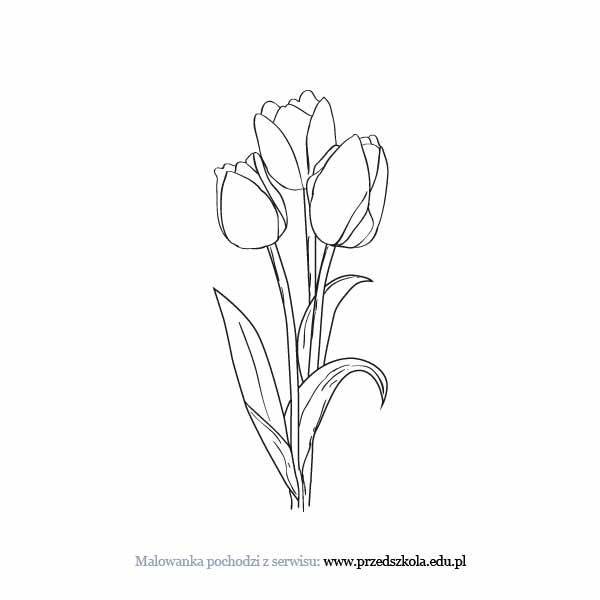 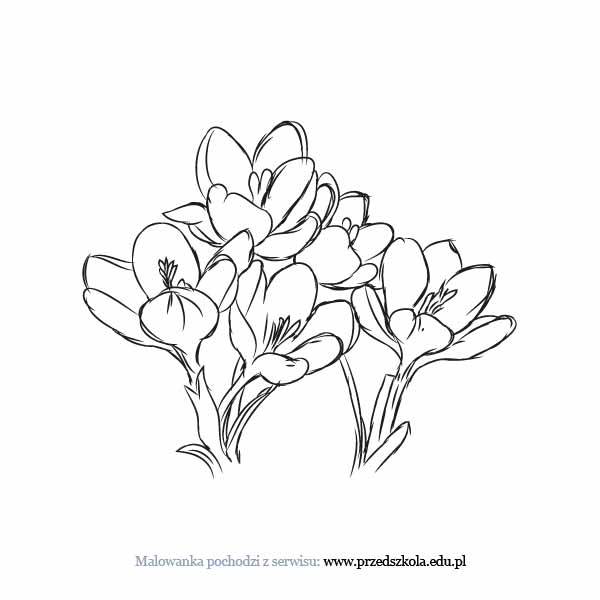 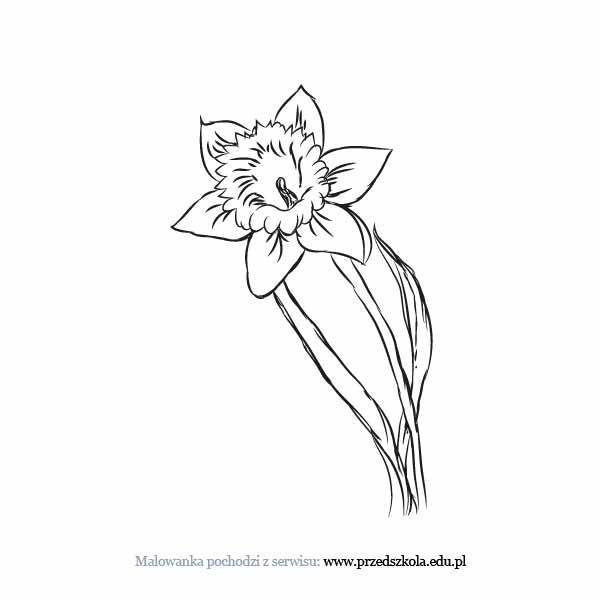 